Отчет за период с 27.04 - 15.05.2020 г.1. Проведенные занятия в логопедической группе «Колокольчики» воспитатель Акулова И.В.2. Описательная часть с фотоотчетом (занятие, форма проведения, фотоматериалы) Дети познакомились с творчеством С.Я. Маршака, используя интернет ресурс.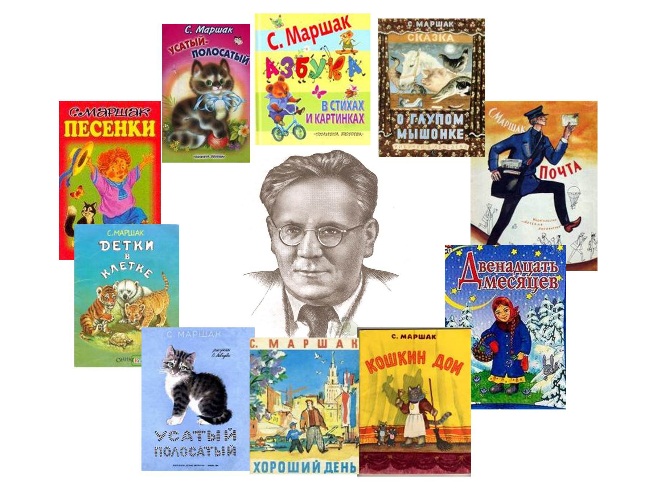 https://www.youtube.com/watch?v=g1aR_X4Rh9M https://yandex.ru/video?path=wizardВместе с родителями выучили понравившееся стихотворение. Работу над четкостью дикции и звукопроизношением проводили совместно при помощи онлайн общения.Дети выполнили иллюстрации и творческие работы по понравившимся произведениям.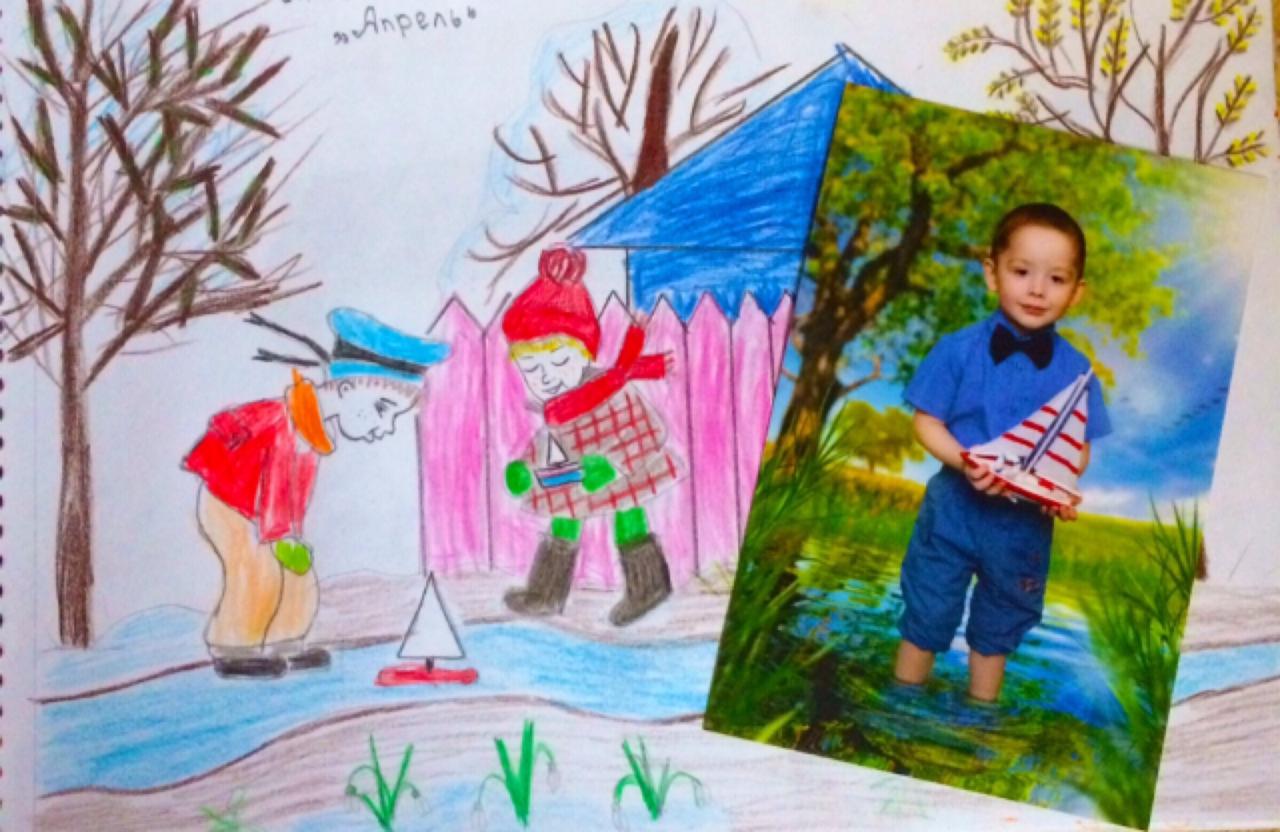 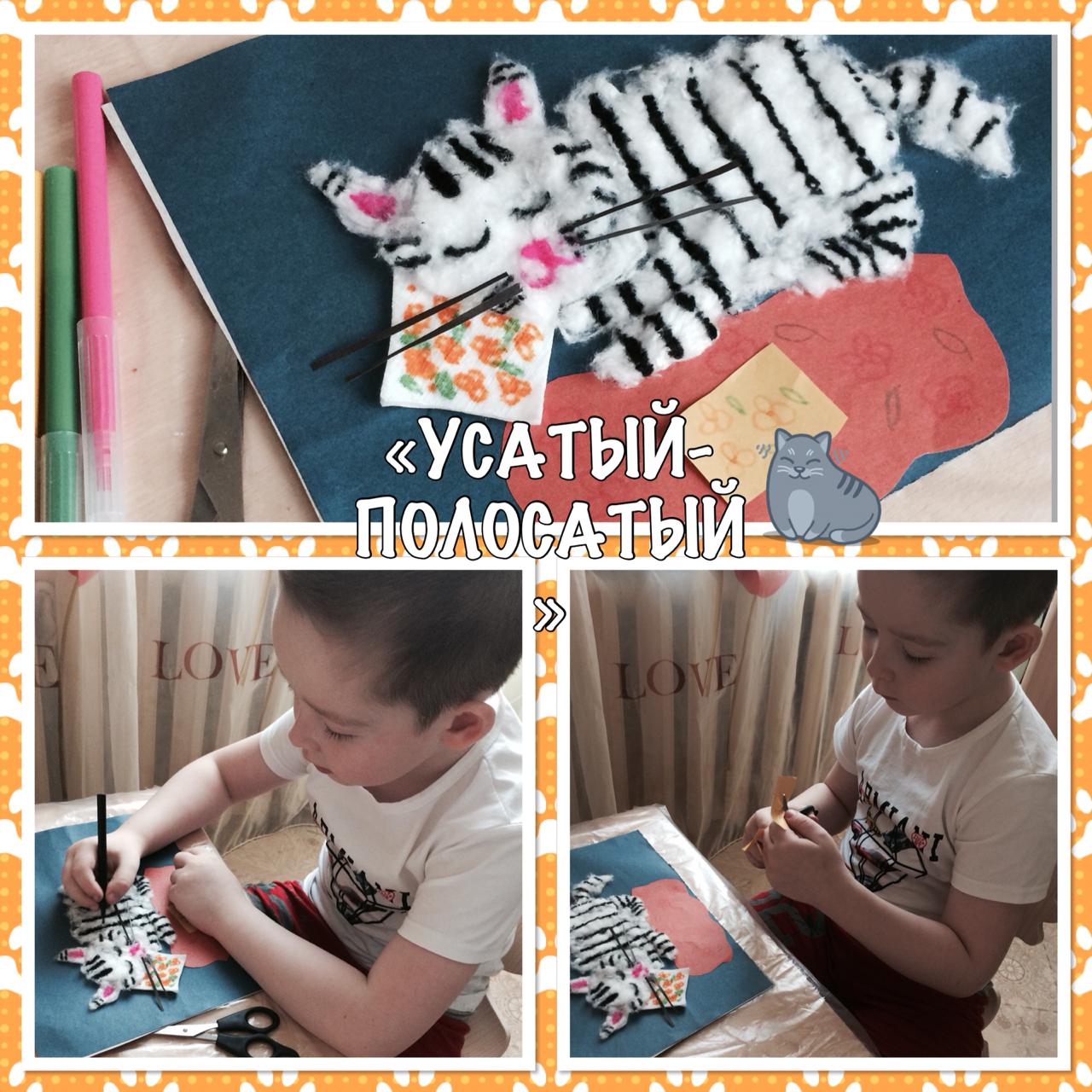 Для развития графомоторных навыков и пространственной ориентировки, детям были предложены для игры счетные палочки.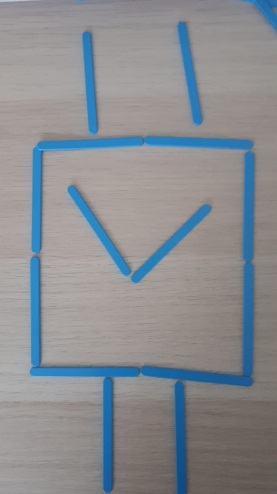 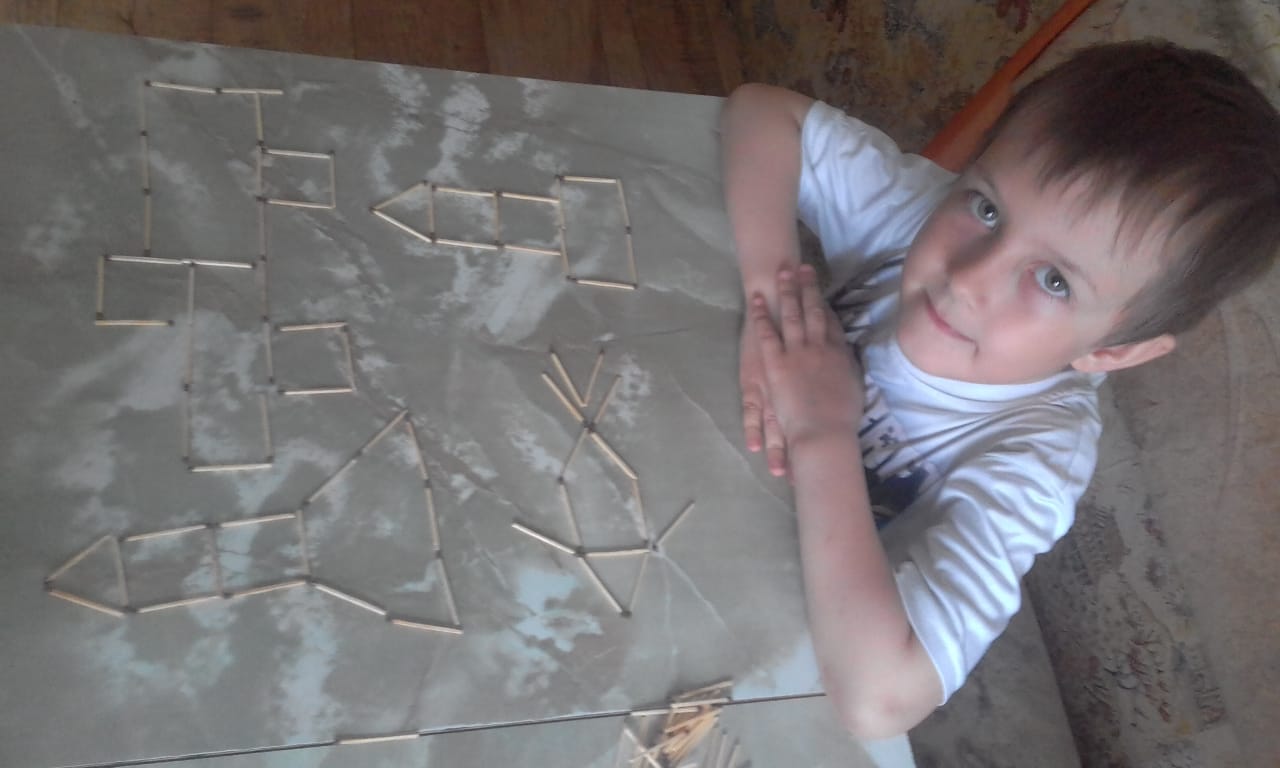 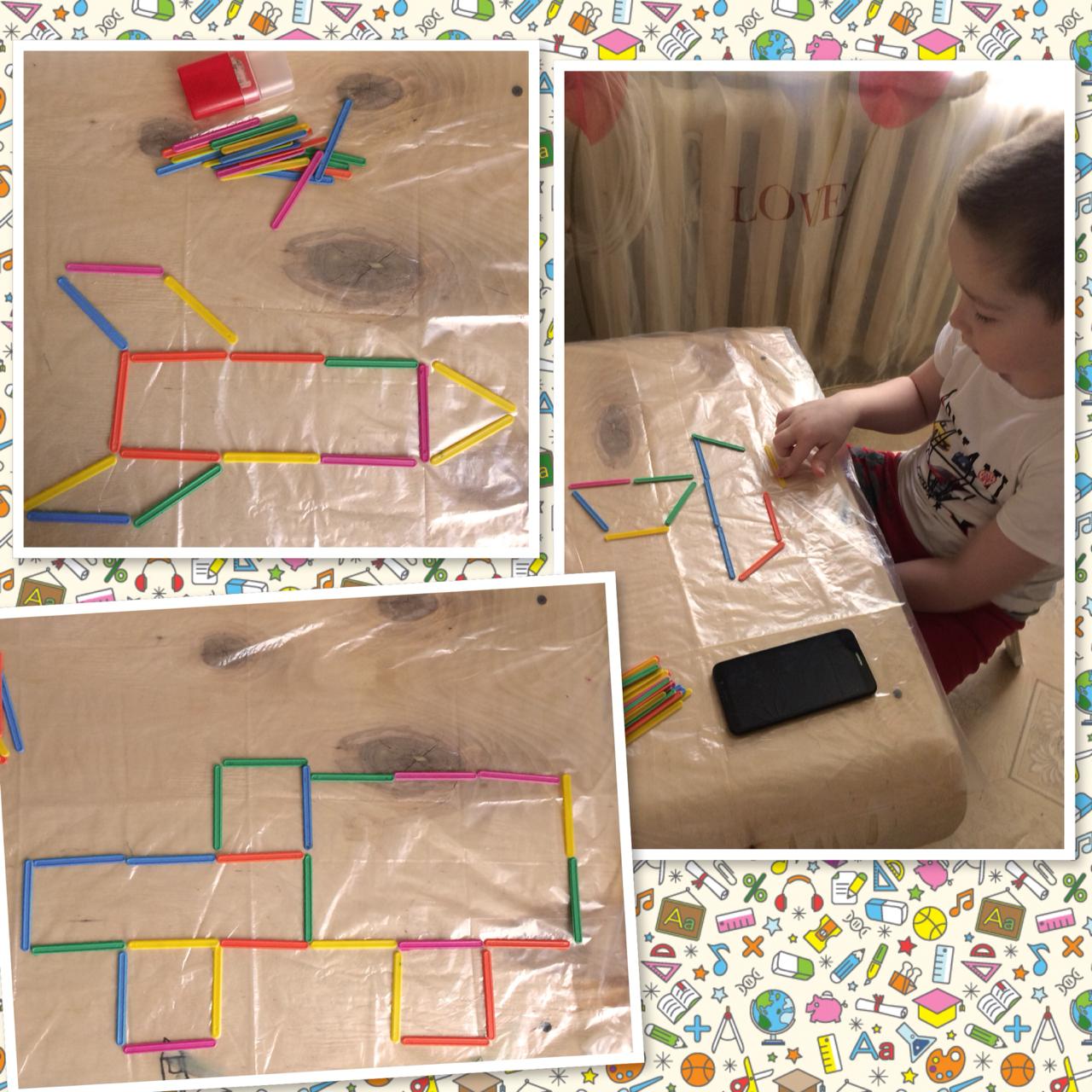 Вспомнили с детьми состав чисел 4, 5,6; закрепили их написание; повторили решение примеров.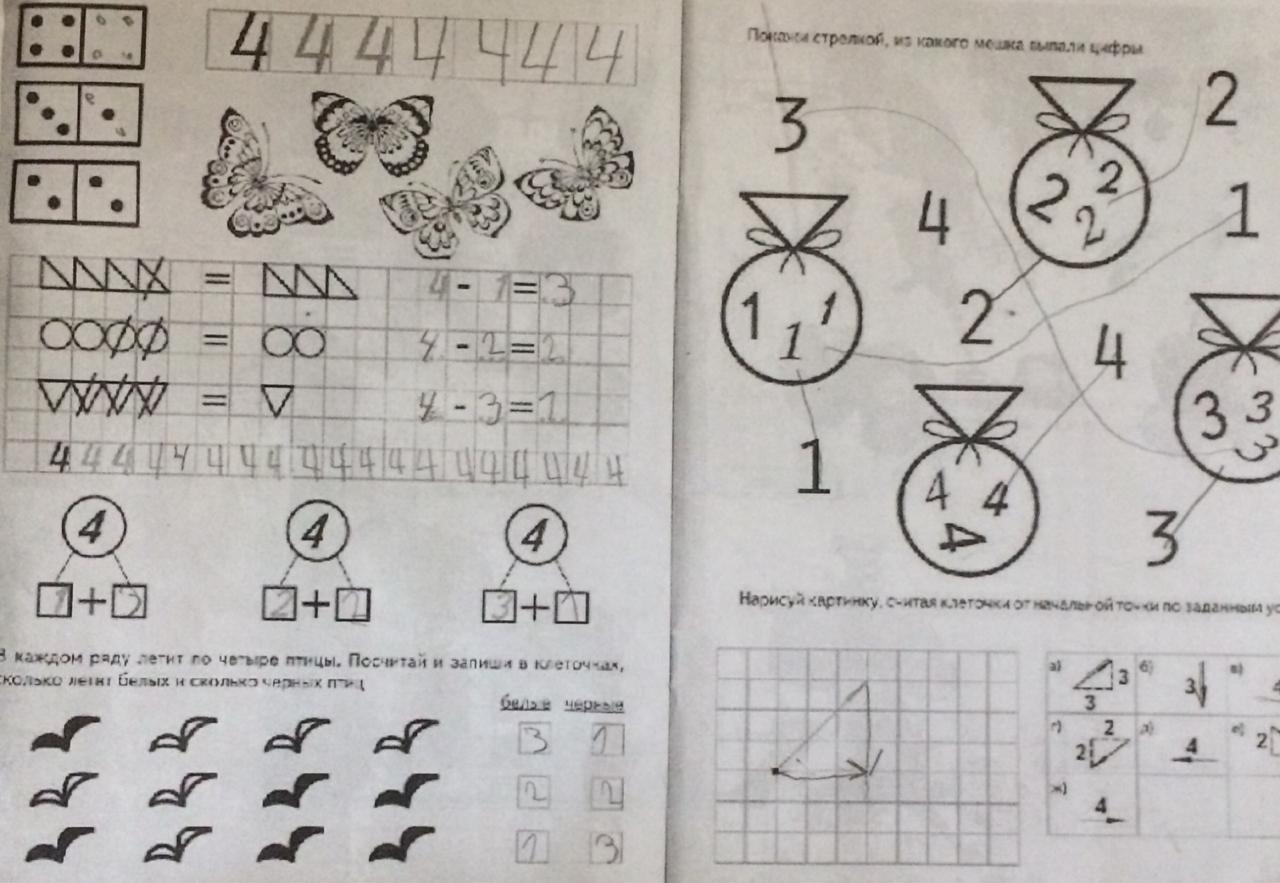 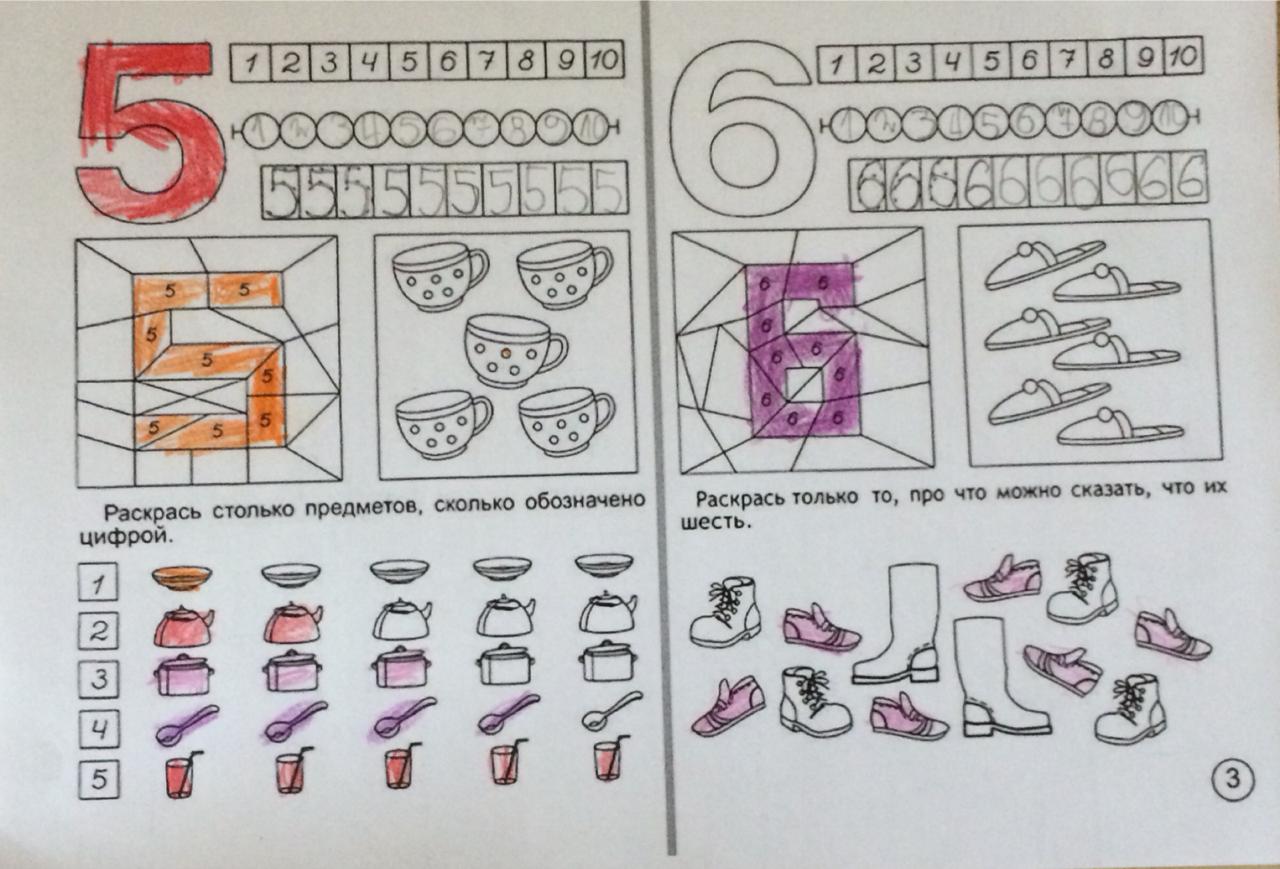 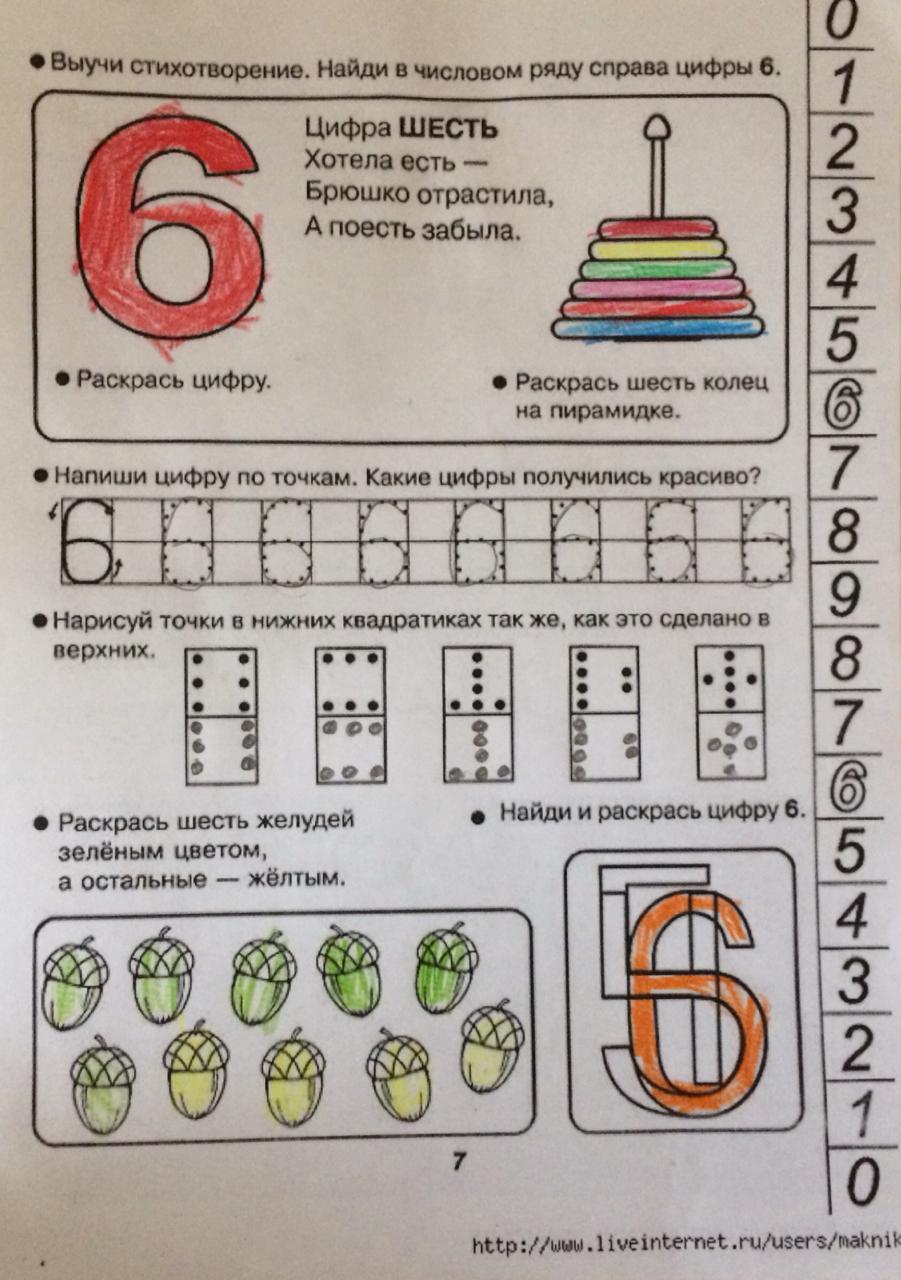 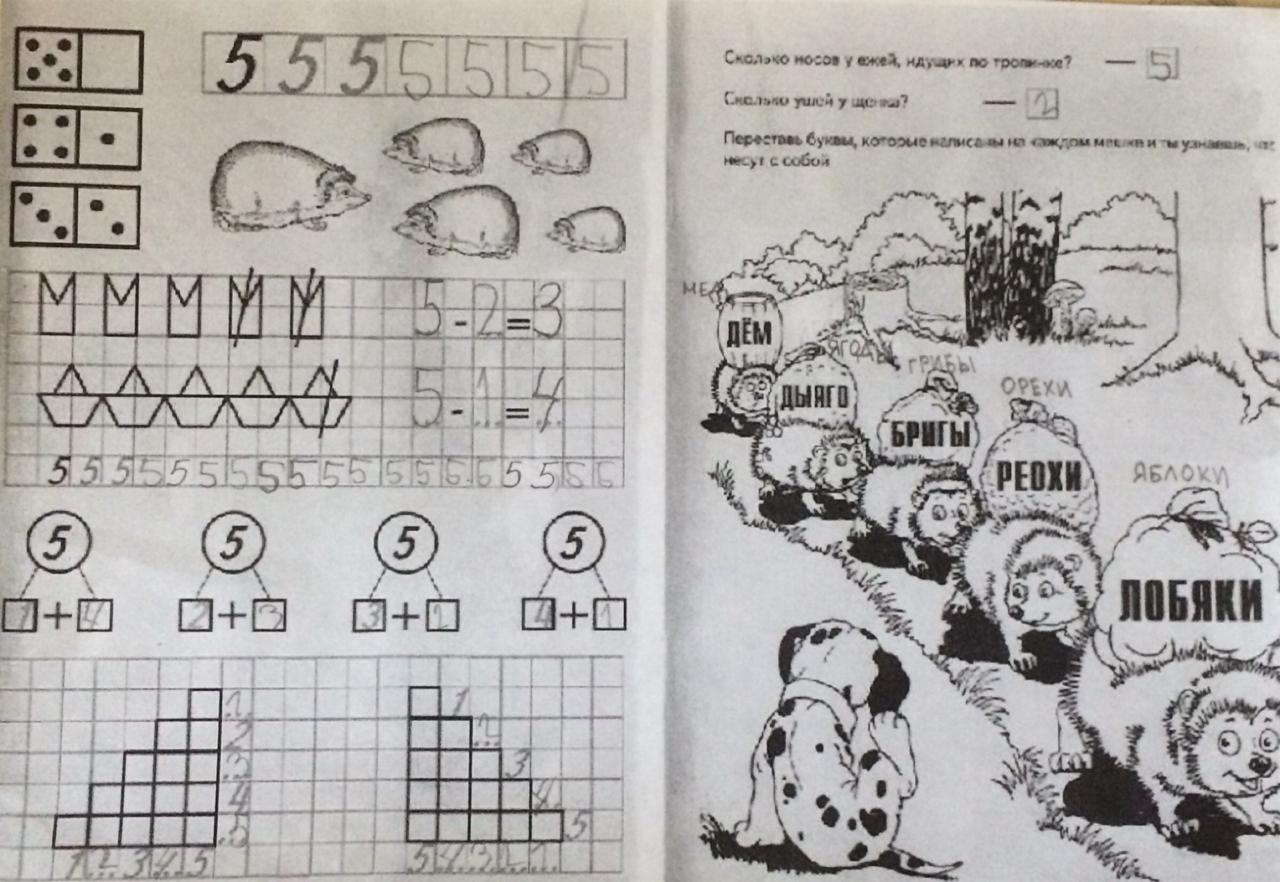 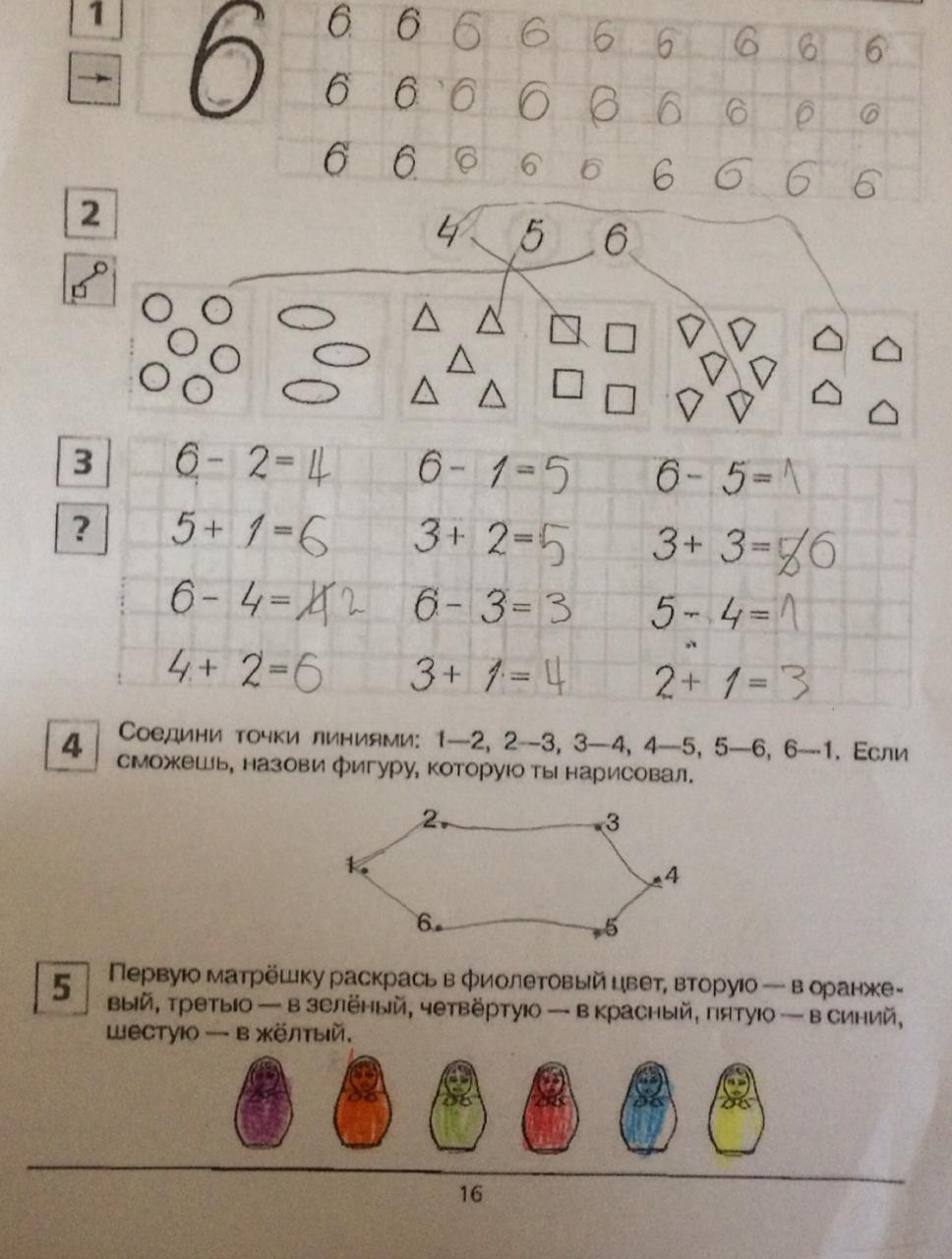 Была проведена консультация для родителей «Графические диктанты для старших дошкольников», дети и родители познакомились с таким видом деятельности, как графический диктант.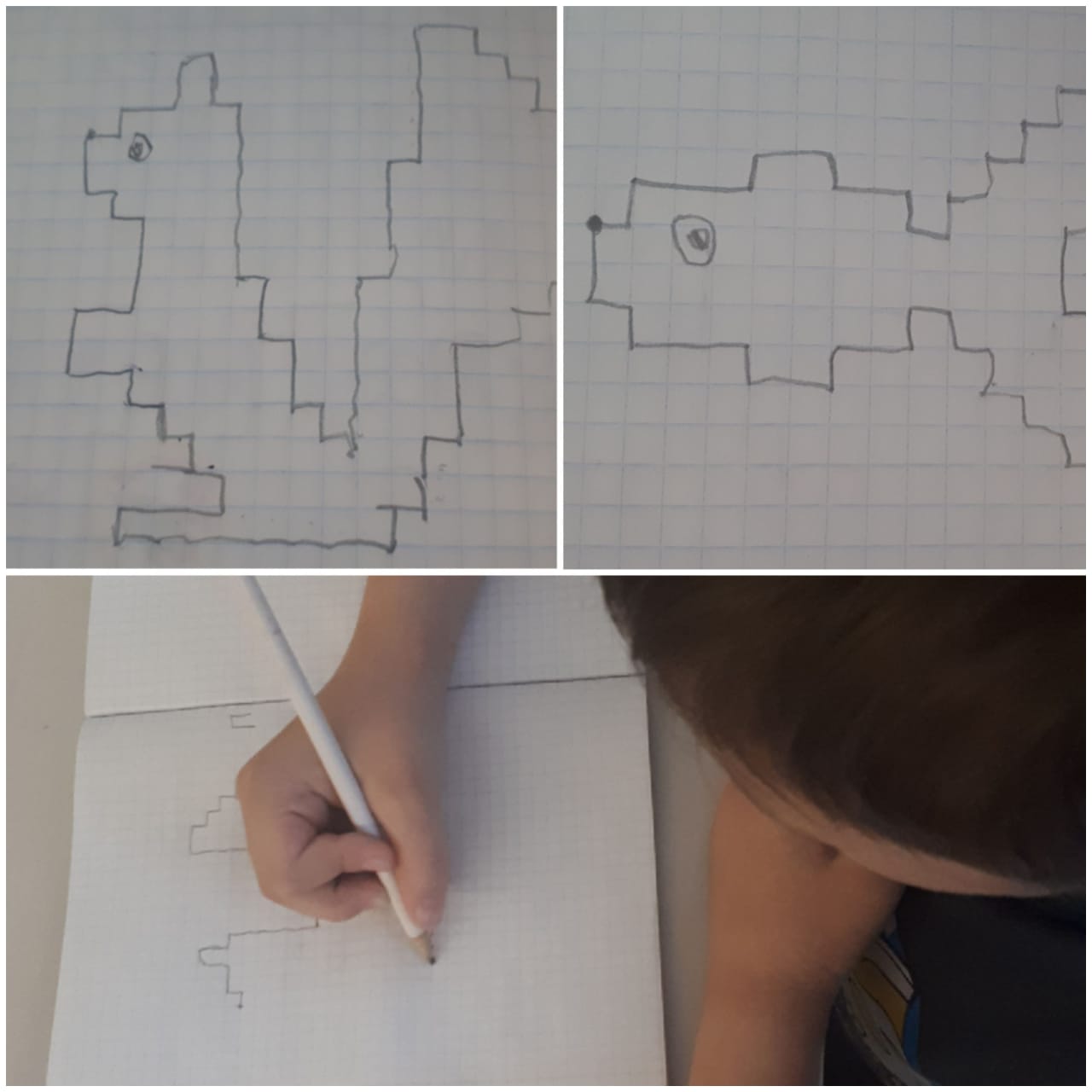 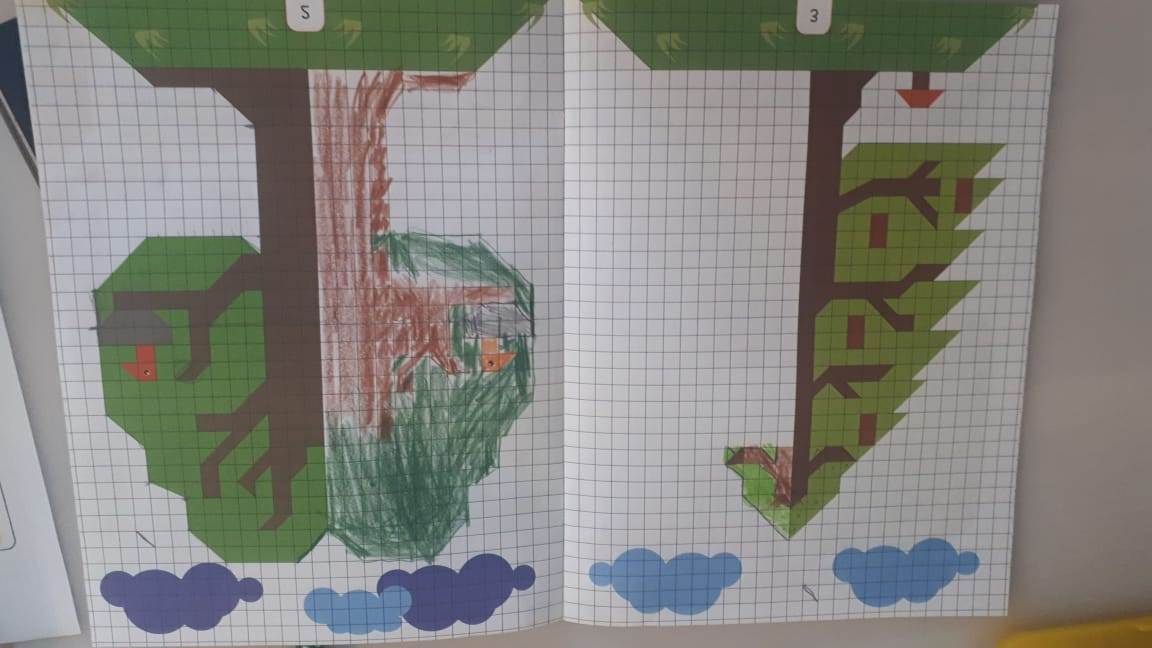 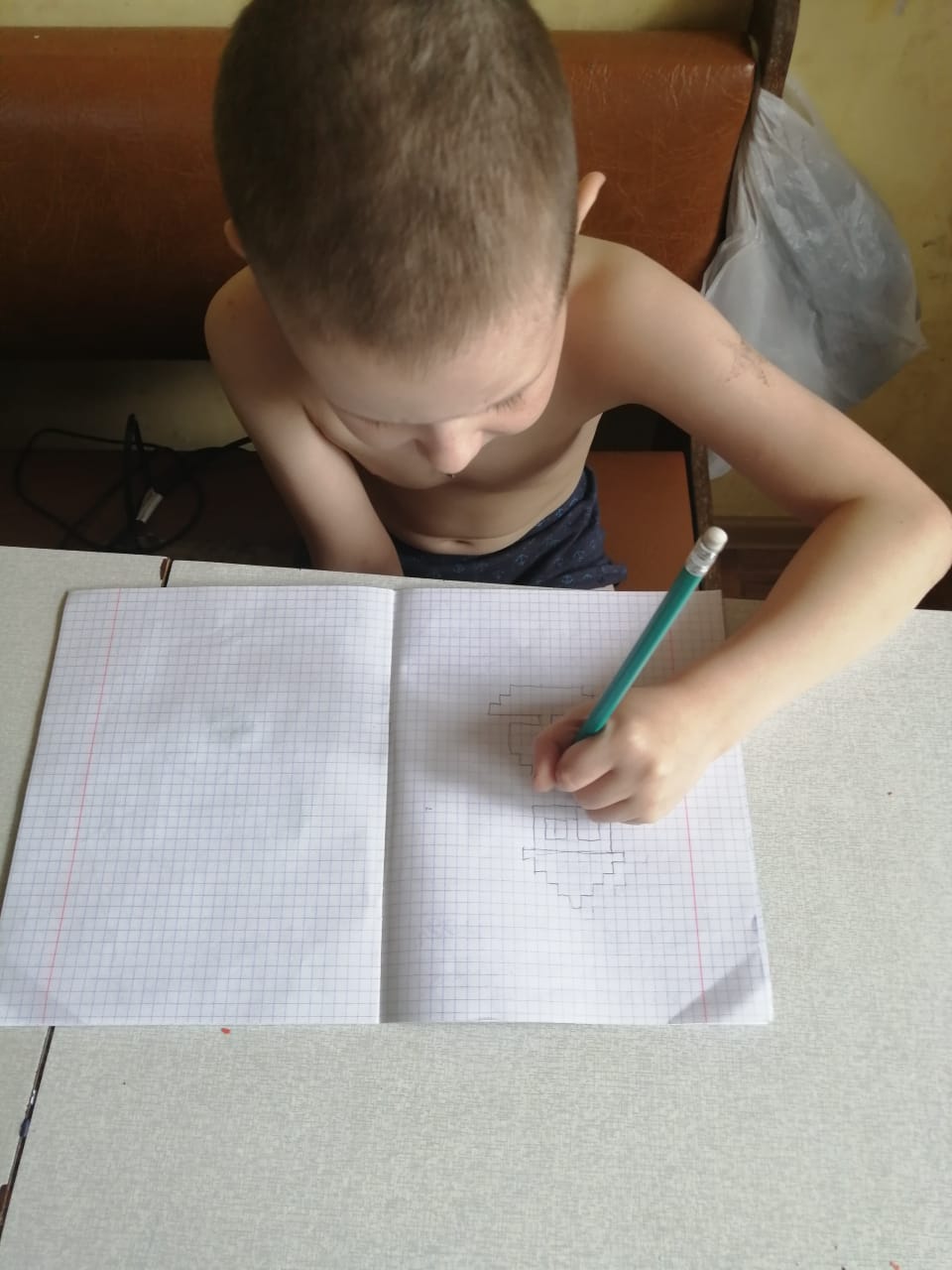 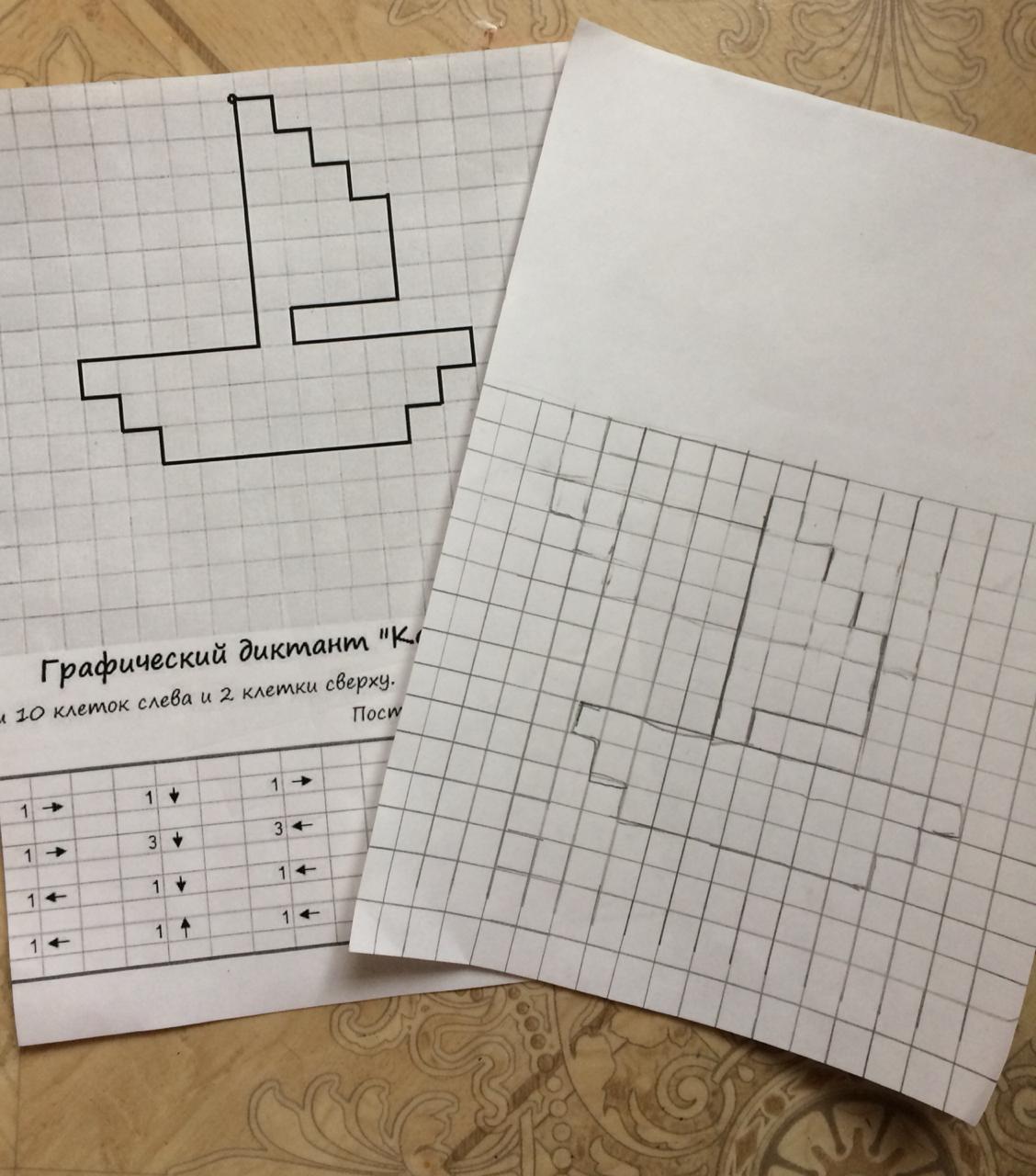 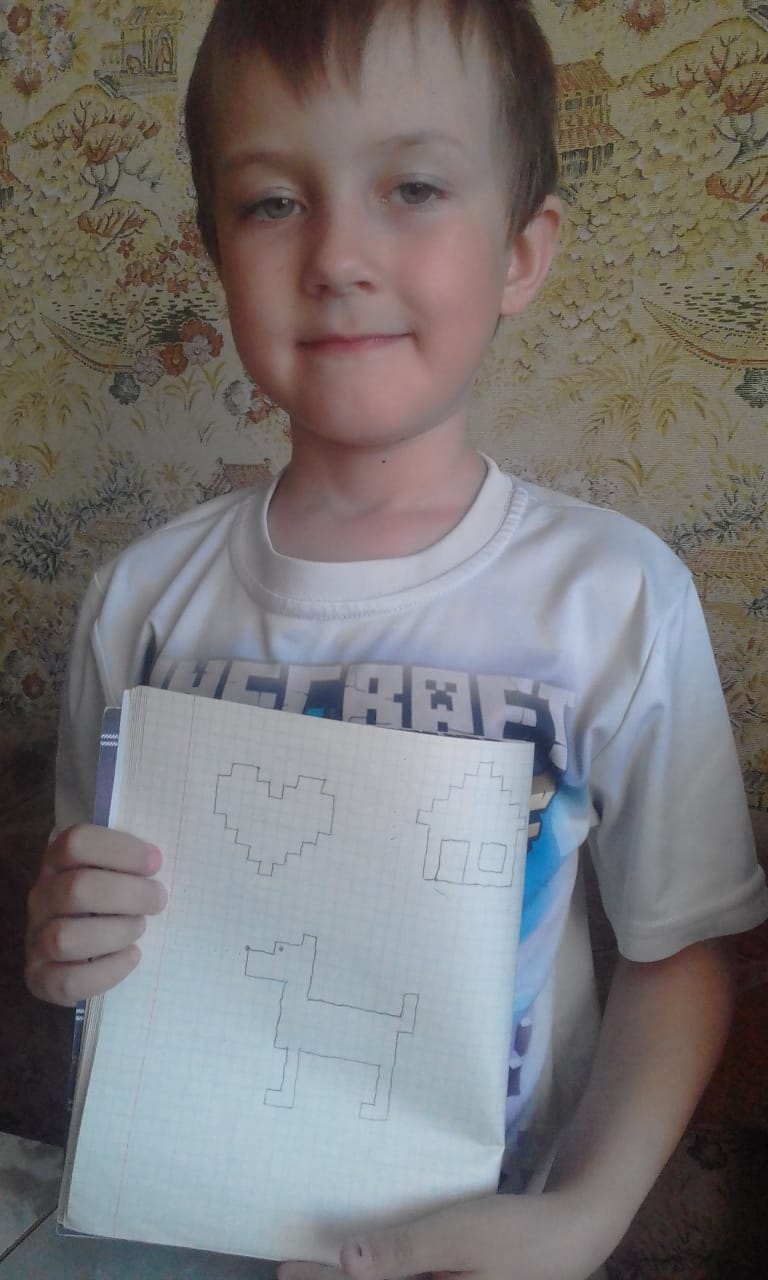 Дети нашей группы приняли участие в акции «Свеча памяти», посвященной Дню Великой Победы и Международном конкурсе «День Великой Победы», Дима со своей работой «Салют Победы» занял 1 место.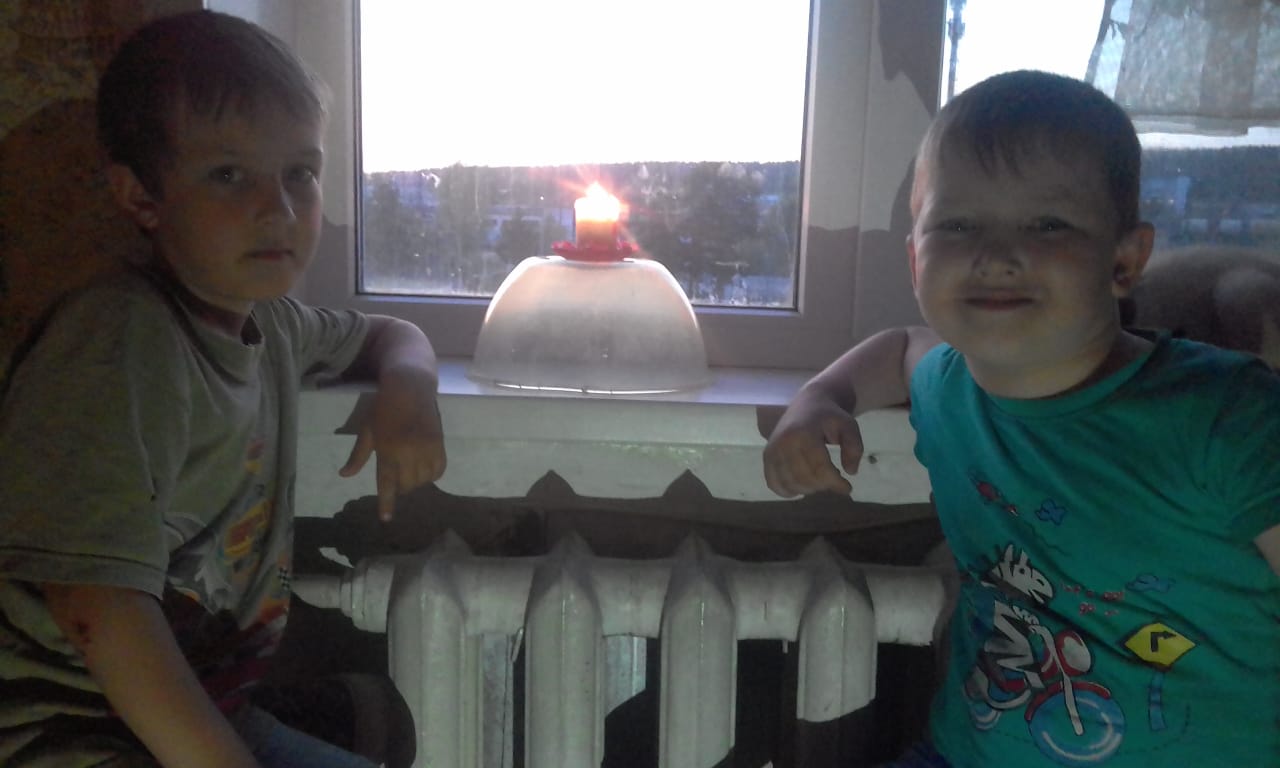 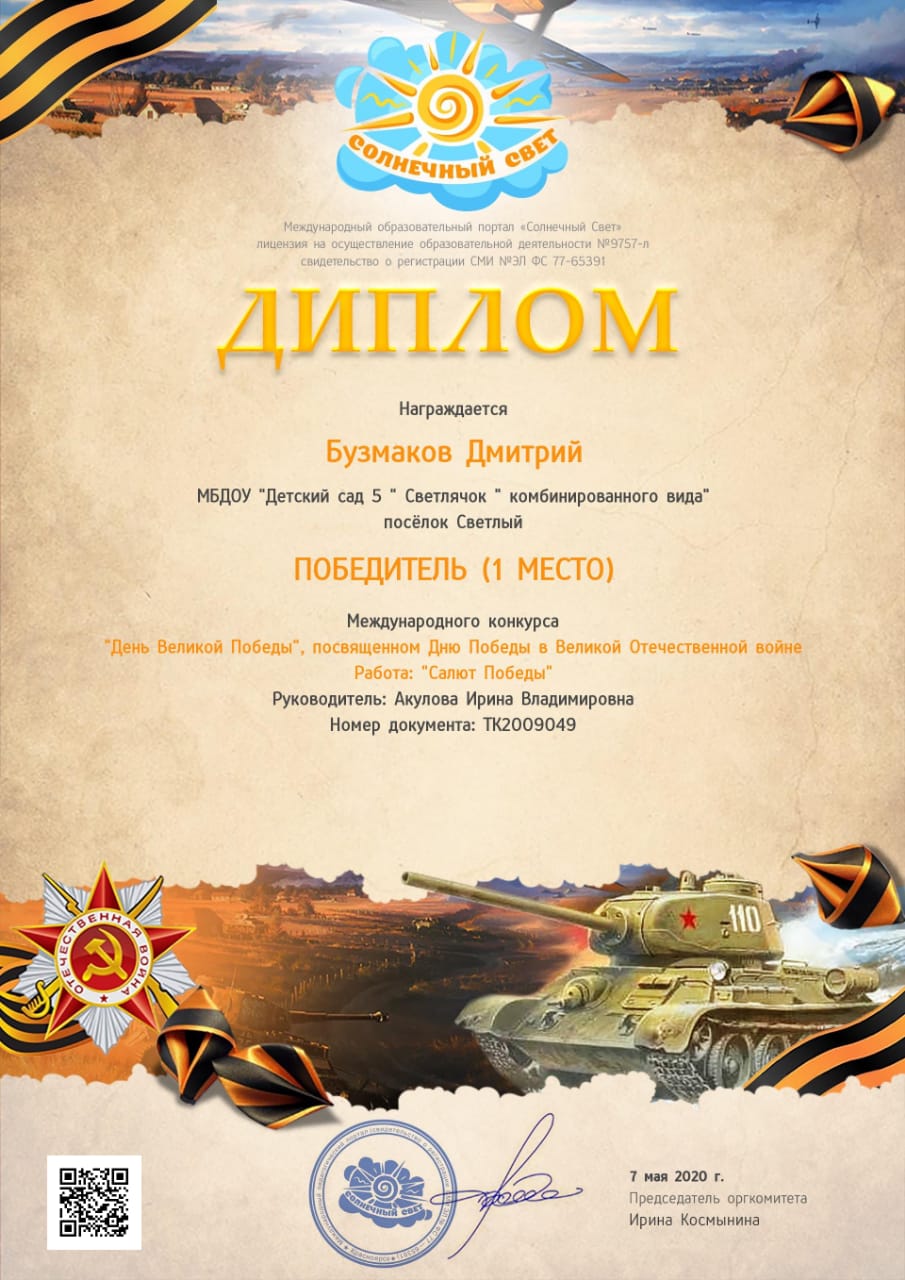 Кол-во детей в группе(по приказу)Кол-во отправленных заданий воспитанникамКол-во отчетов о выполненных заданий от родителей, причины невыполнения10109